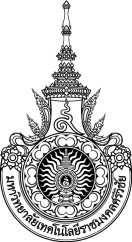 คู่มือการให้บริการ : งานบริการวิชาการหน่วยงานที่ให้บริการ :คณะบริหารธุรกิจหลักเกณฑ์ วิธีการ เงื่อนไข (ถ้ามี) ในการยื่นคำขอ และในการพิจารณาอนุญาต 1. หน่วยงานภาครัฐ ภาคเอกชน ผู้นำชุมชน สมาชิกชุมชน MOU ร่วมกับคณะบริหารธุรกิจ ระเบียบหรือกฎหมายที่เกี่ยวข้อง (ถ้ามี)1. ระเบียบกระทรวงการคลังว่าด้วยการจัดซื้อจัดจ้างและการบริหารพัสดุภาครัฐ พ.ศ.25602. ระเบียบมหาวิทยาลัยเทคโนโลยีราชมงคลศรีวิชัยว่าด้วยการบริการวิชาการที่ก่อให้เกิดรายได้    พ.ศ.2563ช่องทางการให้บริการขั้นตอน ระยะเวลา และส่วนงานที่รับผิดชอบระยะเวลาในการดำเนินการ : กระบวนงานบริการวิชาการงบประมาณเงินแผ่นดิน/เงินรายได้กระบวนการโครงการบริการวิชาการที่ก่อให้เกิดรายได้ตามระเบียบมหาวิทยาลัยเทคโนโลยีราชมงคลศรีวิชัยว่าด้วยการบริการวิชาการที่ก่อให้เกิดรายได้ พ.ศ.2563 (ระดับหน่วยงาน)กระบวนการโครงการบริการวิชาการที่ก่อให้เกิดรายได้ตามระเบียบมหาวิทยาลัยเทคโนโลยีราชมงคลศรีวิชัยว่าด้วยการบริการวิชาการที่ก่อให้เกิดรายได้ พ.ศ.2563 (ระดับมหาวิทยาลัย)รายการเอกสาร หลักฐานประกอบเอกสาร หลักฐาน ระเบียบ บริการวิชาการที่ก่อให้เกิดรายได้ช่องทางการร้องเรียน แนะนำการให้บริการสถานที่ให้บริการ/ช่องทางการให้บริการ        สำนักงานคณบดี คณะบริหารธุรกิจ   มหาวิทยาลัยเทคโนโลยีราชมงคลศรีวิชัยระยะเวลาเปิดให้บริการเปิดให้บริการวัน จันทร์ ถึง วันศุกร์ (ยกเว้นวันหยุดที่ทางราชการกำหนด) ตั้งแต่เวลา 08:30 - 16:30 น.เสาร์ - อาทิตย์ (ยกเว้นวันหยุดที่ทางราชการกำหนด) ตั้งแต่เวลา 08:00 - 16:00 น. ที่ผังกระบวนการ/กระบวนการรายละเอียดงานระยะเวลาผู้รับผิดชอบ1.ลงพื้นที่สำรวจความต้องการของชุมชนตามศาสตร์ของคณะบริหารธุรกิจ1  วันงานบริการวิชาการ2.กำหนดทิศทางการดำเนินงานตามพันธกิจของคณะ2 ชั่วโมงหัวหน้าโครงการ/งานบริการวิชาการ3.จัดทำขอเสนอโครงการบริการวิชาการตามความต้องการของชุมชนจัดทำแผนโครงการฯประจำปีงบประมาณ1 วันหัวหน้าโครงการ/งานบริการวิชาการ4.เสนอคณะกรรมการบริการวิชาการระดับคณะและมอบหมายให้ผู้ที่เกี่ยวข้องดำเนินการ1 วันคณะกรรมการบริการวิชาการระดับคณะ5.จัดทำบันทึกขออนุมัติโครงการประจำปีงบประมาณ 1 วันงานบริการวิชาการ6.คณะกรรมการบริการวิชาการระดับมหาวิทยาลัย พิจารณาอนุมัติโครงการประจำปี1 วันคณะกรรมการบริการวิชาการระดับมหาวิทยาลัย7.โครงการที่ได้รับอนุมัติจัดส่งผ่านงานแผนของคณะดำเนินการตามกรอบระยะเวลา1 ชั่วโมงงานบริการวิชาการที่ผังกระบวนการ/กระบวนการรายละเอียดงานระยะเวลาผู้รับผิดชอบ1.บันทึกข้อความแจ้งการจัดทำขอเสนอโครงการฯ5 นาทีงานบริการวิชาการ2.ผู้เสนอ หัวหน้าโครงการดำเนินส่งโครงการมายังคณะฯ5 นาทีหัวหน้าโครงการ/ผู้รับผิดชอบโครงการ3.คณะกรรมการบริการวิชาการก่อให้เกิดรายได้ประชุมพิจารณา30 นาทีชุดคณะกรรมการบริการวิชาการฯ/งานบริการวิชาการ4.ดำเนินโครงการบริการวิชาการที่ก่อให้เกิดรายได้1 เดือน/3เดือน/9เดือนหมายเหตุ : ขึ้นอยู่กับโครงการฯหัวหน้าโครงการ/คณะกรรมการดำเนินงาน/งานบริการวิชาการ5.สรุปเล่มรายงานผลโครงการฯ1 -2 ชั่วโมงงานบริการวิชาการ/คณะกรรมการดำเนินงาน6.รายงานผลการดำเนินโครงการเสนอคณะกรรมการบริการวิชาการระดับคณะ/มหาวิทยาลัย1 ชั่วโมงชุดคณะกรรมการบริการวิชาการฯ/งานบริการวิชาการจัดเก็บเอกสาร/เล่มสรุปผลโครงการฯ10 นาทีงานบริการวิชาการที่ผังกระบวนการ/กระบวนการรายละเอียดงานระยะเวลาผู้รับผิดชอบ1.บันทึกข้อความแจ้งการจัดทำขอเสนอโครงการฯ5 นาทีงานบริการวิชาการ2.ผู้เสนอ หัวหน้าโครงการดำเนินส่งโครงการมายังคณะฯ5 นาทีหัวหน้าโครงการ/ผู้รับผิดชอบโครงการคณะฯดำเนินการขออนุญาตดำเนินโครงการไปยังอธิการบดี5 นาทีงานบริการวิชาการ3.คณะกรรมการบริการวิชาการก่อให้เกิดรายได้ระดับมหาวิทยาลัยประชุมพิจารณา30 นาทีชุดคณะกรรมการบริการวิชาการฯระดับมหาวิทยาลัย4.ดำเนินโครงการบริการวิชาการที่ก่อให้เกิดรายได้1 เดือน/3เดือน/9เดือนหมายเหตุ : ขึ้นอยู่กับโครงการฯหัวหน้าโครงการ/คณะกรรมการดำเนินงาน/งานบริการวิชาการ5.สรุปเล่มรายงานผลโครงการฯเสนอคณะกรรมการระดับมหาวิทยาลัย1 -2 ชั่วโมงงานบริการวิชาการ/คณะกรรมการดำเนินงาน6.รายงานผลการดำเนินโครงการเสนอคณะกรรมการบริการวิชาการระดับคณะ/ระดับมหาวิทยาลัย1 ชั่วโมงชุดคณะกรรมการบริการวิชาการฯระดับคณะ/ระดับมหาวิทยาลัยจัดเก็บเอกสาร/เล่มสรุปผลโครงการฯ10 นาทีงานบริการวิชาการลำดับชื่อเอกสาร และรายละเอียดเพิ่มเติม หน่วยงานผู้ออกเอกสาร1.  01 แบบฟอร์มสำรวจความต้องการโครงการบริการวิชาการสำนักการจัดการนวัตกรรมและถ่ายทอดเทคโนโลยี http://asu.rmutsv.ac.th/bf.html2.  02 แบบฟอร์มเสนอโครงการ สำนักการจัดการนวัตกรรมและถ่ายทอดเทคโนโลยี http://asu.rmutsv.ac.th/bf.html3.  03 แบบฟอร์มประเมินโครงการบริการวิชาการทันทีสำนักการจัดการนวัตกรรมและถ่ายทอดเทคโนโลยี http://asu.rmutsv.ac.th/bf.html4.  04 แบบฟอร์มติดตามและประเมินผลการดำเนินโครงการสำนักการจัดการนวัตกรรมและถ่ายทอดเทคโนโลยี http://asu.rmutsv.ac.th/bf.html5.  05 แบบฟอร์มรายงานโครงการบริการวิชาการสำนักการจัดการนวัตกรรมและถ่ายทอดเทคโนโลยี http://asu.rmutsv.ac.th/bf.html6.  06 แบบฟอร์มประเมินผลความสำเร็จของการบูรณาการงานบริการวิชาการแก่สังคมสำนักการจัดการนวัตกรรมและถ่ายทอดเทคโนโลยี http://asu.rmutsv.ac.th/bf.html7.  07 แบบฟอร์มประเมินสถานะหมู่บ้านสำนักการจัดการนวัตกรรมและถ่ายทอดเทคโนโลยี http://asu.rmutsv.ac.th/bf.html8.  08 แบบฟอร์มประเมินข้อเสนอโครงการบริการวิชาการ-เข้มแข็งสำนักการจัดการนวัตกรรมและถ่ายทอดเทคโนโลยี http://asu.rmutsv.ac.th/bf.html9.  09 แบบฟอร์มประเมินข้อเสนอโครงการบริการวิชาการ-เชี่ยวชาญสำนักการจัดการนวัตกรรมและถ่ายทอดเทคโนโลยี http://asu.rmutsv.ac.th/bf.html10.  10 แบบยืนยันการสนับสนุนงบประมาณหน่วยงานภายนอกสำนักการจัดการนวัตกรรมและถ่ายทอดเทคโนโลยี http://asu.rmutsv.ac.th/bf.html11.  11 แบบฟอร์มประเมินผลการพัฒนาคุณภาพชีวิตภายใต้โครงการบริการวิชาการสำนักการจัดการนวัตกรรมและถ่ายทอดเทคโนโลยี http://asu.rmutsv.ac.th/bf.htmlลำดับเอกสาร และรายละเอียดเพิ่มเติมหน่วยงานผู้ออกเอกสาร1.  ประกาศมหาวิทยาลัยเทคโนโลยีราชมงคลศรีวิชัย เรื่อง การรับเงิน การก่อหนี้ผูกพัน การเบิกจ่ายเงิน การเก็บรักษาเงิน และการนำส่งเงินรายได้สำนักการจัดการนวัตกรรมและถ่ายทอดเทคโนโลยี http://asu.rmutsv.ac.th/bf.html2.  ระเบียบบริการวิชาการที่่ก่อให้เกิดรายได้ 2563สำนักการจัดการนวัตกรรมและถ่ายทอดเทคโนโลยี http://asu.rmutsv.ac.th/bf.html3.  อัตราการจัดสรรค่าบริการทางวิชาการที่ก่อให้เกิดรายได้ 2563สำนักการจัดการนวัตกรรมและถ่ายทอดเทคโนโลยี http://asu.rmutsv.ac.th/bf.html4.  แต่งตั้งคณะกรรมการบริการทางวิชาการที่ก่อให้เกิดรายได้ระดับมหาวิทยาลัย 2563สำนักการจัดการนวัตกรรมและถ่ายทอดเทคโนโลยี http://asu.rmutsv.ac.th/bf.html5.  ขั้นตอนปฏิบัติงานการขออนุมัติสำนักการจัดการนวัตกรรมและถ่ายทอดเทคโนโลยี http://asu.rmutsv.ac.th/bf.html6.  แบบเสนอขออนุมัติโครงการบริการทางวิชาการที่ก่อให้เกิดรายได้สำนักการจัดการนวัตกรรมและถ่ายทอดเทคโนโลยี http://asu.rmutsv.ac.th/bf.html7.  ร่าง คำสั่งมหาวิทยาลัยเทคโนโลยีราชมงคลศรีวิชัย เรื่อง แต่งตั้งคณะกรรมการบริการทางวิชาการที่ก่อให้เกิดรายได้ระดับหน่วยงานสำนักการจัดการนวัตกรรมและถ่ายทอดเทคโนโลยี http://asu.rmutsv.ac.th/bf.html8.  แบบรายงานผลการดำเนินงานโครงการบริการทางวิชาการที่ก่อให้เกิดรายได้สำนักการจัดการนวัตกรรมและถ่ายทอดเทคโนโลยี http://asu.rmutsv.ac.th/bf.html9.  กำหนดอัตราการเรียกเก็บการให้บริการทางวิชาการค่าทดสอบวัสดุทางวิศวกรรม สำนักการจัดการนวัตกรรมและถ่ายทอดเทคโนโลยี http://asu.rmutsv.ac.th/bf.htmlลำดับช่องทางการร้องเรียน/แนะนำการให้บริการ1.สำนักงานคณบดี คณะบริหารธุรกิจ มหาวิทยาลัยเทคโนโลยีราชมงคลศรีวิชัย โทร.0 7431 7105